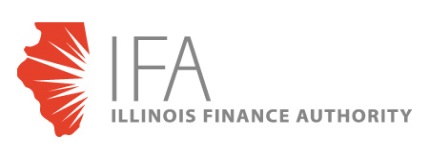  FINANCE AUTHORITY APPLICATION FOR INDUSTRIAL REVENUE BOND AND EXEMPT FACILITIES REVENUE BOND FINANCINGSAPPLICATION  # ___________________________________________________________________________________________COMPANYLegal Name and Address of Borrower:___________________________________________________________________________________________________Name___________________________________________________________________________________________________Address					City			State		Zip Code		County__________________________________________________________________(___)_____________________________Contact Person					Title					Telephone Number	2.	Name and Address of Principal Occupant or User (if different from #1)	___________________________________________________________________________________________________	Name	___________________________________________________________________________________________________	Address					City			State		Zip Code		County3.	Type of Loan:     Conduit:  ___________	Tax-Exempt: ___________	 Taxable: ______________	___________________________________________________________________________________________________Type of Business/Operation at subject location(s):  __________________________________________________________________________________________________________________________________________________________SIC/NAICS Code: ________________  SIC/NAICS Category: _____________________________Federal Tax ID Number    or Borrower’s Social Security Number  : ____________________Form of Organization of Borrower(s)a.   _____ Individual Proprietorship	b.   _____ Partnership:  _____General    _____ Limited_____ Illinois   _____Other State: _________________c.   _____ Corporation:   _____ Private   _____Public                 State of :  ______________________	Date:  _____________________________ Limited Liability Company:  	   State of Organization:  ______________________  Date:_________________________Is the Company Wholly or Partly Owned by Any Other Business?_____ No	_____ Yes	(Explain): ____________________________________________________________________________________________________________________________________________________________Names and address of principal shareholders (1% or more) and/or all general partners or members of any LLC that will own the project (or serve as a co-borrower):Name	                                           Address			                             % of Ownership/Membership_________________________	_______________________________	__________________________________________	_______________________________	__________________________________________	_______________________________	__________________________________________	_______________________________	__________________________________________	_______________________________	_________________If ownership of any property financed will be by a Land Trust, identify the trust and all beneficiaries, including the percentage of beneficial interest of each:Trust:  __________________________________________________Name of Beneficiaries		Address				% of Beneficial Interest________________________	________________________	_______________________________________________	________________________	_______________________________________________	________________________	_______________________________________________	________________________	_______________________Management:Please list those people who will be responsible for the management of the company.						Percent	               Year StartedName			Position			Ownership	With Company_____________________	_____________________	_____________	______________________________________	_____________________	_____________	______________________________________	_____________________	_____________	______________________________________	_____________________	_____________	______________________________________	_____________________	_____________	______________________________________	_____________________	_____________	______________________________________	_____________________	_____________	_________________History and Background of Business and Developer (or Project Owner)Please list:Date establishedDates of major changes in businessEmployee and sales growthDates new product lines were established, andOther major influences on the business or products producedb.	(Applicable only to real estate projects)  Please provide a detailed description of the developer’s performance history in the development and leasing of similar properties.  In addition, include the following information:  (Include all supplemental materials, if any, in Section F. Attachments).Type of projectsLocationDatesType of user and building, etc.PROJECTProject DescriptionBriefly describe all elements of the proposed project, including land acquisition, building construction, acquisition and/or renovation, equipment purchases and installation, etc.  Estimate the project development timetable (including project commencement and completion dates).  If the applicant will occupy less than 100% of the building, provide information regarding any unrelated third-party tenant(s), if any.  Please provide the tenant name, type of business, amount of space to be leased, monthly and annual lease payment, and term of the underlying lease agreement (contract).  Describe what the facility is to be used for and by whom.13.  Describe the products to be produced at the proposed facility by the applicant at the facility (and the activities to be undertaken by any tenants, as applicable).14.	Description of Machinery and Equipment to be Acquired with Proceeds of the Bond Issue:List all major equipment, or categories of equipment.  Include the cost, and whether it is new or used.State the amount of lead time necessary between placement of an order and delivery.  (Includeattachments, if any).  Machinery & Equipment				Lead Time	New/Used	Cost_____________________________		_____________	_____________	_________________________________________		_____________	_____________	_________________________________________		_____________	_____________	_________________________________________		_____________	_____________	_________________________________________		_____________	_____________	_________________________________________		_____________	_____________	_________________________________________		_____________	_____________	_________________________________________		_____________	_____________	_________________________________________		_____________	_____________	_________________________________________		_____________	_____________	____________15.	Project Location:  (attach additional locations as necessary, including the 9-digit Zip code for each site)___________________________________________________________________________________________________Address						City				9 –Digit Zip Code		CountyIs the project located in (a) an Illinois Department of Commerce and Economic Opportunity Enterprise Zone or (b) local Tax Increment Financing District?   _____ No	_____ YesName of Illinois Enterprise Zone and/or Local Tax Increment Financing District:  ________________________________________________________________________________Site Information:Number of acres or square feet:  ___________________________Access Roads:   ____ Yes	____ No		Rail Siding:   ____ Yes	____ NoUtilities Available:  	_____ Water	_____ Electricity	_____ SewerDistrict Numbers:  (Add attachment if necessary in order to list multiple project districts):Source:  Illinois State Board of Elections website (Find District)     www.elections.il.gov/DistrictLocator/DistrictOfficialSearchByAddress.aspx  Congressional __________	 House __________	       Senate __________Building Information:					Existing Structure(s)			New Construction 										    (or Addition)Number of Buildings			________________			_______________Dimensions				________________			_______________Square Feet				________________			_______________Number of Stories			________________			_______________Construction Type:____ Masonry____ Metal____ Other (Describe):  ___________________________________________________________________					   Square  FootageType of Use:Office					______________				_______________Retail					______________				_______________Manufacturing				______________				_______________Warehouse/Distribution		              	______________				_______________Please describe fully the collateral to be offered to the Illinois Finance Authority or directly to Bondholders as security for the loan (i.e., first or second mortgage, first or second lien on equipment, personal guarantees, corporate guarantee, co-signer, etc.), if applicable.  Note:  This question is not applicable for Applicants whose Bonds will be secured by a Bank Letter of Credit [or other credit enhancement] or purchased as a direct investment by the Applicant’s Bank/Lender. SOURCES & USE OF FUNDS23.	Summary of Project Costs							              Percent of CostLand Acquisition……………………………………………   $ ___________________		______Building Acquisition………………………………………..       ___________________		______Rehabilitation……………………………………………….      ___________________		______New Construction………………………………………….       ___________________		______New Machinery & Equipment……………………………..      ___________________		______Used Machinery & Equipment…………………………….      ___________________		______Architectural & Engineering………………………………..      ___________________		______Legal & Professional……………………………………….      ___________________		______Other*	……………………………………………………..      ___________________		______Other*	……………………………………………………..      ___________________		______Total Project Costs………………………………………….. $ ___________________		 100% 	Sources of FundsBond Amount …………………………………………….….   $ ___________________		______Bank Financing………………………………………………      ___________________		______Other*………………………………………………………..       ___________________		______Other*………………………………………………………..       ___________________		______Equity………………………………………………………...       ___________________		______Total Source of Funds……………………………………….  $ ___________________		 100%D.   FINANCING25.	Existing Financing Arrangements:  List any bank line(s) of credit, other bank term loans, short-term debt, etc.  Identify the bank(s) and account officer(s).26.	Description of Financing Structure (select Item 26a, 26b, or 26c as applicable to your financing):a.	If Bank Letter of Credit Structure:  If your Bank/Lender will be providing credit enhancement to facilitate a sale in the national capital markets, please identify your Bank/Credit Enhancer and the proposed terms of the Direct Pay Letter of Credit  : (if a Commitment, or Letter of Interest has been received, please attach copy).

(i) Name of Direct Pay Letter of Credit Bank:  ___________________________________________________________Interest Rate Mode:  _____________________	Term:  ______________________  Amortization:  __________________(b) Name of Proposed Investment Bank/Underwriter:  _________________________________________________________________________________________________________________________________________________b.	If Bank Direct Purchase Structure:  If your Bank/Lender will purchase the Bonds as a Direct Investment:  (if a Commitment, or Letter of Interest has been received, please attach copy).

Name of Bank/Lender that will serve as Direct Lender/Bond Investor: 	________________________________________________________________________________Estimated Rate:  _____________________	Term:  ______________________ Amortization:  __________________c.  	If Borrower has its own Investment Grade Rating and will sell Bonds based on your Company’s credit rating:

Please identify your Company’s current credit ratings (as of the date of execution of this application).  In addition to reporting the applicable rating and outlook, please note the date on which the rating was awarded or most recently affirmed, as applicable: 	Moody’s:  _____________________  S&P:  _____________________  Fitch: ______________________   Estimated Interest Rate Mode (Fixed or Variable):  _____________________	Term:  ______________________ Amortization:  __________________Supplemental Credit Enhancement (e.g., Bank Letter of Credit or Bond Insurance), if applicable:  _________________________________________________________________________________________________________________________ 27.          Guarantees or Additional Collateral (if applicable):For Non-rated Bonds to be sold into the market on a Non-Rated Basis (if applicable):  If repayment of the Bonds (on bonds sold on a non-rated, unenhanced basis in the national capital markets) is to be guaranteed by an entity other than the Borrower, please list the name and address of the guarantor(s) and their relationship to the Borrower.________________________________________________________________________________________________________________________________________________________________(If applicable)  If there will be personal guarantees pledged directly to the Bondholders, please complete Forms F-4 (Statement of Personal History) and F-5 (Personal Financial Statement).	      ________________________________________________________________________________	      ________________________________________________________________________________E.   EMPLOYMENTCurrent and Projected Employment:The purpose of the Illinois Finance Authority is to create new, permanent jobs and/or assist in the retention of existing jobs.  The Authority places a great deal of emphasis on this section in arriving at their final decision regarding approval or disapproval of this application.  We urge you to be as thorough and accurate as possible in arriving at your estimates.a.     Total Current and Projected Employment, Annual Payroll, and Production Shifts							1 Year After		        2 Years AfterEmployment		            Current			     Project		             ProjectCategories		       Employment			Completion		          Completion			 Obligor          Tenant	     Obligor	  Tenant		  Obligor        TenantProfessional		_______        _______	    _______	 _______	 _______      _______Clerical and   Administrative	              _______        _______	    _______	 _______	 _______      _______Skilled			_______        _______	    _______	 _______	 _______      _______Semi-Skilled		_______        _______	    _______	 _______	 _______      _______Unskilled		_______        _______	    _______	 _______	 _______      _______Other			_______        _______	    _______	 _______	 _______      _______TOTAL		               _______        _______	    _______	 _______	 _______      _______Annual Payroll	               _______        _______	    _______	 _______	 _______      _______Number of Shifts Per Day		_______        _______	    _______	 _______	 _______      _______              b.     Employment and Tenant Information (applicable to Commercial Real Estate Projects Only)         Tenant						Amount				    Status		Employment Company and/or		Lease Type	$ Amt. Per	 Leased		Term Of		    Intent		   Retained    Type of User	            (Gross or Net)	Sq. Ft./Yr.	 (Sq. Ft.)		   Lease		Pre-Leased	  New Total______________		_________	________	_______		_______		_________	________________________		_________	________	_______		_______		_________	________________________		_________	________	_______		_______		_________	________________________		_________	________	_______		_______		_________	________________________		_________	________	_______		_______		_________	__________Please list the assumptions used for the employment projections above in Item 27a or 27b:If this application pertains to the retention of existing jobs, please state the number of 	       employees to be retained, and explain why these jobs would be eliminated or reduced	       if the Bonds are not issued. Please estimate the number of construction jobs to be created as a result of this project (both peak and average):___________________________________________________________________Estimated number of months construction workers will be employed:  ___________________COMMUNITY IMPACT ECONOMIC FEASIBILITY AND MARKETING INFORMATIONEconomic and Community Impact:Describe the project’s overall impact on the surrounding community (i.e., increased traffic, generation of retail sales taxes, real estate (property) taxes to the community, environmental impact, employment opportunities, quality of life, etc.).State why tax-exempt financing will help the borrower.  Explain why IFA financing is necessary for this project to be successful.  (Include supplemental materials, if any.)For INDUSTRIAL projects Document the increased demand for your product(s) driving the need for the proposed expansion (e.g., turning away business; current order backlogs; and describe marketing methods to be used in the distribution of your product(s).  Please identify your major customers, competitors, and suppliers (disclosure of your customers, competitors, and suppliers will remain confidential).For COMMERCIAL projectsProvide a market study for the project which includes information on comparable properties or projects in the pertinent market area.  Describe competitive projects and market rents in the area, access to the site and provide background profile on the management agent for the project or property.  What impact will this project have on comparable properties within the market area?    The Authority will request a copy of the final market study prepared in connection with the final bank financing.PROFESSIONAL REPRESENTATIONFOR THE BORROWER/APPLICANTPlease attach contact information (i.e., company name; contact name/title; mailing address; contact direct telephone; fax; contact e-mail address) for the following participants in the proposed financing.  If unknown at this time, indicate “To be determined” or “TBD”.Borrower’s CounselBorrower’s Auditor/ Outside CPABond CounselBusiness Advisor/Financial Advisor to BorrowerCredit Enhancement (i.e., Bond Insurer or Letter of Credit Bank)Direct Bond Purchaser/Investor (Non-Letter of Credit Structure)Counsel to Credit Enhancer or Direct Bond Purchaser/InvestorUnderwriter/Placement AgentCounsel to Underwriter/Placement Agent:Bond TrusteeRating Agency(ies)Architect (applicable to construction/renovation projects only)General Contractor (applicable to new construction/renovation projects only)REQUIRED ATTACHMENTS (All Projects)Signed, dated IFA Application form$1,500 non-refundable application fee, payable to “Illinois Finance Authority”, remitted by check or via wire transfer (please contact IFA for wire transfer instructions).Copies of applicable sales brochures, industry trade articles, general press articlesWeb site URLCopies of last 3 years of financial statements with footnotes as prepared by outside CPA (can be audited, reviewed, or compiled).  If financial statements are not available for any of the past 3 years, applicant may complete Forms F-1(a) and F-1(b) instead (not required if CPA statements are submitted).3 Year Forecast of Sales and Earnings Form F-2(a).  Employee-related expenses should be consistent with phase-in of new project.  A brief explanation for the underlying assumptions is optional. (The Authority’s staff are available to provide additional guidance.)3 Year Forecast Balance Sheet is optional (Form F-2(b).   (The Authority’s staff are available to provide additional guidance.)Complete a Statement of Personal History (Forms F-4) for any owner of 7.5% or more of the Applicant or Operating Company.  Required for Taxable Commercial/Rental Real Estate Projects Only:  Net Operating Income/Cash Flow Analysis.Supplemental Items Required Only for Non-Recourse Project Financings:Non-recourse, start-up companies without a corporate guarantor should also include personal financial statements for each key employee and complete a Statement of Personal History (Form F-5) for owners of 7.5% or more of the Applicant or Operating Company.  Internal feasibility study covering a minimum of 5-years or an “as-if completed” or other acceptable “benchmarking” appraisal is required to accompany applications for non-recourse project financings.  If this report is not available at the time of application, it should be submitted to IFA prior to approval of the Final Bond Resolution by IFA’s Board of Directors.  Details should be comparable to information to be disclosed to prospective lenders or investors.CERTIFICATION BY APPLICANTApplicants are hereby notified that the provisions of the Prevailing Wage Act (Ill. Compiled Statutes, 820 ILCS 130 et. seq) and the Preference to Illinois Citizens Act (Ill. Compiled Statutes. 30 ILCS 570 et seq) may apply to the project which is the subject of this application.  Construction cost estimates should take into account the effect of said Acts.The applicant certifies by signing the application in the space below that the site for the proposed construction is not located in a SPECIAL FLOOD HAZARD  as defined and designated by the Illinois Department of Transportation, Division of Waterways; and that an investigation has been made to determine that it is not in such an area.  Applicant hereby certifies that all information contained above and in exhibits attached hereto is true to his/her best knowledge and belief and are submitted for the purpose of obtaining financial assistance from the Illinois Finance Authority.Date:  ____________________________			Applicant:      _____________________________________							By:  ____________________________________________							Title:  __________________________________________							Phone Number:  __________________________________Date:  _____________________________			Illinois Finance Authority							By:  ____________________________________________							Title:  __________________________________________Please return completed application form (and attachments) to an Illinois Finance Authority office below:Form F-1 (a) FINANCE AUTHORITYCompany Name:  ______________________________Preparer’s Name:  _____________________________Three Year Historical Comparison of Sales and Earnings	     Year Ending		     Year Ending	     Year Ending	    InterimSALES/REVENUES	$____________		$_____________		$_____________		$	Less:  Cost of Goods Sold	____________		_____________		_____________			Less:  Cost of Goods Sold-Depreciation	____________		_____________		_____________			Less:  Cost of Goods Sold-Rent	____________		_____________		_____________			GROSS PROFIT	$____________		$_____________		$_____________		$	Other Operating Income	____________		_____________		_____________			Selling Expense	____________		_____________		_____________			General and Administrative	____________		_____________		_____________			Rent	____________		_____________		_____________			Officer’s Compensation	____________		_____________		_____________			Officers Bonus	____________		_____________		_____________			Pension Plan Contribution	____________		_____________		_____________			Profit Sharing Contribution	____________		_____________		_____________			TOTAL EXPENSES	$____________		$_____________		$_____________		$	OPERATING PROFIT	$____________		$_____________		$_____________		$	Interest Income	____________		_____________		_____________			Interest Expense	____________		_____________		_____________			Other Income	____________		_____________		_____________			Other Expense	____________		_____________		_____________			PROFIT BEFORE TAXES &EXTRAORDINARY ITEMS	$____________		$_____________		$_____________		$	Extraordinary Income/Loss	____________		_____________		_____________			PROFIT BEFORE TAXES	$____________		$_____________		$_____________		$	Less:  Federal Income Taxes	____________		_____________		_____________			Less:  State Income Taxes	____________		_____________		_____________			NET INCOME	$____________		$_____________		$_____________		$	Form F-1(b) FINANCE AUTHORITYCompany Name:  _______________________			Preparer’s Name:  ______________________Three Year Historical Comparative Balance Sheet					   Year Ending	           Year Ending	   Year Ending	                 Interim	____________		_____________		_____________			CURRENT ASSETS	   Cash	$____________		$_____________		$_____________		$	   Accounts Receivable	____________		_____________		_____________			   Inventory	____________		_____________		_____________			   Prepaid Assets	____________		_____________		_____________			   Other Current Assets	____________		_____________		_____________			TOTAL CURRENT ASSETS	$____________		$_____________		$_____________		$	   Land	____________		_____________		_____________			   Building & Improvements	____________		_____________		_____________			   Machinery & Equipment	____________		_____________		_____________			   Leasehold Improvements	____________		_____________		_____________			   Other Fixed Assets	____________		_____________		_____________			   GROSS FIXED ASSETS	____________		_____________		_____________			   Accumulated Depreciation	____________		_____________		_____________			   Other Assets	____________		_____________		_____________			TOTAL ASSETS	$____________		$_____________		$_____________		$	CURRENT LIABILITIES	   Short Term Debt	$____________		$_____________		$_____________		$	   Current Portion – LTD	____________		_____________		_____________			   Accounts Payable	____________		_____________		_____________			   Accrued Liabilities	____________		_____________		_____________			   Other Current Liabilities	____________		_____________		_____________			TOTAL CURRENT LIABILITIES	$____________		$_____________		$_____________		$	   Long Term Debt	____________		_____________		_____________			TOTAL LIABILITIES	$____________		$_____________		$_____________		$	   Net Worth	____________		_____________		_____________			   Common Stock	____________		_____________		_____________					   Paid In Capital	____________		_____________		_____________			   Retained Earnings	____________		_____________		_____________			   Treasury Stock	____________		_____________		_____________			TOTAL NET WORTH	$____________		$_____________		$_____________		$	TOTAL LIABS & NET WORTH	$____________		$_____________		$_____________		$	Form F-2(a) FINANCE AUTHORITYCompany Name:  _________________________________________Three Year Forecast of Sales and Earnings						Year Ending		Year Ending		Year Ending						________________            ______________          _______________SALES/REVENUES				$_______________	$_______________      $______________Less:  Cost of Goods Sold				________________            ______________          _______________Less:  Cost of Goods Sold-Depreciation		________________            ______________          _______________Less:  Cost of Goods Sold-Rent			________________            ______________          _______________GROSS PROFIT					$_______________	$_______________      $______________Other Operating Income				$_______________	$_______________      $______________Selling Expense					________________            ______________          _______________General and Administrative			________________            ______________          _______________Rent						________________            ______________          _______________Officer’s Compensation				________________            ______________          _______________Officers Bonus					________________            ______________          _______________Pension Plan Contribution				________________            ______________          _______________Profit Sharing Contribution				________________            ______________          _______________Depreciation					________________            ______________          _______________TOTAL EXPENSES				$_______________	$_______________      $______________OPERATING PROFIT				$_______________	$_______________      $______________Interest Income					_______________	_______________          _______________Interest Expense					_______________	_______________          _______________Other Income					_______________	_______________          _______________ Other Expense					_______________	_______________          _______________ PROFIT BEFORE TAXES &		EXTRAORDINARY ITEMS			$_______________	$_______________      $______________Extraordinary Income/Loss				________________            ______________          _______________PROFIT BEFORE TAXES				$_______________	$_______________      $______________Less:  Federal Income Taxes			________________            ______________          _______________Less:  State Income Taxes				________________            ______________          _______________ INCOME					$_______________	$_______________      $______________Form F-2(b) FINANCE AUTHORITYCompany Name:  ________________________________Three Year Balance Sheet Forecast						Year Ending		Year Ending		Year Ending						_____________		_____________		 _______________CURRENT ASSETS				$____________		$____________		$______________Cash…………………………….			_____________		_____________		_______________Accounts Receivable…………...			_____________		_____________		_______________Inventory………………………			_____________		_____________		_______________Prepaid Assets…………………			_____________		_____________		_______________Other Current Assets………….			_____________		_____________		_______________TOTAL CURRENT ASSETS			$____________		$____________		$______________Land…………………………..			_____________		_____________		_______________Building & Improvements……			_____________		_____________		_______________Machinery & Equipment……..			_____________		_____________		_______________Leasehold Improvements…….			_____________		_____________		_______________Other Fixed Assets…………..			_____________		_____________		_______________GROSS FIXED ASSETS…….			_____________		_____________		_______________ Accumulated Depreciation…			_____________		_____________		_______________Other Assets…………………			_____________		_____________		_______________TOTAL ASSETS					$____________		$_____________		$______________CURRENT LIABILITIES				$____________		$_____________		$______________Short Term Debt…………….			_____________		______________		_______________Current Portion-LTD………..			_____________		______________		_______________Accounts Payable……………			_____________		______________		_______________Accrued Liabilities………….			_____________		______________		_______________Other Current Liabilities…….			_____________		______________		_______________TOTAL CURRENT LIABILITIES			$____________		$______________	$______________Long Term Debt…………….			_____________		_______________	_______________TOTAL LIABILITIES				$____________		$_____________		$______________Net Worth………………….				_____________		______________		_______________Common Stock…………….			_____________		______________		_______________Paid in Capital……………..			_____________		______________		_______________Retained Earnings…………			_____________		______________		_______________Treasury Stock…………….			_____________		______________		_______________TOTAL  WORTH				$____________		$_____________		$______________TOTAL LIABILITIES &  WORTH		$____________		$_____________		$______________Form F-3 FINANCE AUTHORITYApplicant:  ___________________________________________ OPERATING INCOME/  FORECASTFOR TAXABLE COMMERCIAL  ESTATE PROJECTS ONLYPotential Gross Income				     Year 1		     Year 2		     Year 3________square feet @ $_________/sq. ft.		$_________		$_________		$_________office use________square feet @ $_________/sq. ft.		$_________		$_________		$_________retail useTotal Rent Collections:				$_________		$_________		$_________LESS Allowance for Vacancy and Income Loss          ($_________ )		($_________ )		($_________ )Effective Gross Income				$_________		$_________		$_________LESS Operating Expenses:   Real Estate Taxes………..	______________   Insurance…………………	______________   Management……………..	______________   Janitor……………………		______________   Water…………………….		______________   Electricity………………..		______________   Heat………………………		______________   Supplies………………….		______________   Advertising………………		______________   Accounting/Legal Fees…..	______________   Ground Maintenance…….	______________   Repairs & Maintenance….	______________   (Building)Total Operating Expenses$	_____________Net Operating Income				$ _________		$_________		$__________LESS Projected Annual Debt Service		$__________		$_________		$__________CASH FLOW					$__________		$_________		$__________Form F-4Form F-5  FINANCE AUTHORITYPERSONAL FINANCIAL STATEMENTDate:     _________________________________Form F-5Personal Financial Statement ContinuedREAL ESTATEForm F-5Personal Financial Statement ContinuedLIFE INSURANCEIn submitting the foregoing statement, the undersigned guarantees its accuracy with the intent that it be relied upon by the Illinois  Finance Authority in its decision whether or not to grant approval of accompanying loan application.Signature       _________________________________________________________________________Date:  	        _________________________________________________________________________Signature       _________________________________________________________________________Date:  	        _________________________________________________________________________Please return completed application form (and attachments) to an Illinois Finance Authority office below:FINANCE AUTHORITYSTATEMENT OF PERSONAL HISTORY FOR IRB ProjectsINSTRUCTIONS:  This form must be completed by the proprietor (owner) if the applicant is a sole proprietorship, or by each general and each limited partner if the applicant is a partnership, or by each officer, each director, and each stockholder or member holding 7.5% or more of applicant’s voting stock, if the applicant is a corporation or a limited liability company.Name and address (Street, City, State and Zip Code)       Phone:  (           )a.  Place of birth (City and State or Country)             ________________________________________         b.  Date of birth (Month, day, year)              ________________________________________3.     Citizen of United States?       ____ Yes      ____  No4.     Are you presently under indictment, on parole or probation?____Yes   ____ No    If Yes, please furnish details on a                                     separate sheet.Have you ever been charged with or arrested or convicted of any criminal offense other than a minor motor vehicle violation?____ Yes    ____ No   If Yes, furnish details on a separate                                      sheet.6.       Have you ever been in receivership or adjudicated bankrupt?  ____ Yes    ____  No     If Yes, furnish details on a separate sheet.6.       Have you ever been in receivership or adjudicated bankrupt?  ____ Yes    ____  No     If Yes, furnish details on a separate sheet.  Starting with present address, list residence address for the past 15 years:Date                                        Address                                                               City                                                              State__________                            ___________________________________      ___________________________              _________________                            ___________________________________      ___________________________              _________________                            ___________________________________       ___________________________             _________________                            ___________________________________       ___________________________              _______  Starting with present address, list residence address for the past 15 years:Date                                        Address                                                               City                                                              State__________                            ___________________________________      ___________________________              _________________                            ___________________________________      ___________________________              _________________                            ___________________________________       ___________________________             _________________                            ___________________________________       ___________________________              _______ Starting with present employer, list all employers during the last 15 years:Date                                        Address                                                               City                                                                State__________                            ___________________________________      ___________________________              _________________                            _________________________________          ___________________________              _________________                            _________________________________          ___________________________              _______ Starting with present employer, list all employers during the last 15 years:Date                                        Address                                                               City                                                                State__________                            ___________________________________      ___________________________              _________________                            _________________________________          ___________________________              _________________                            _________________________________          ___________________________              _______Form F-4 continued Education Background:        School Attended                     Address                                                  Dates                                  Graduated                  Degree_____________________      ____________________________       ____________________        _____________    __________________________      __________________________           ____________________        _____________    _____        _____________________      __________________________           ____________________        _____________    _____Form F-4 continued Education Background:        School Attended                     Address                                                  Dates                                  Graduated                  Degree_____________________      ____________________________       ____________________        _____________    __________________________      __________________________           ____________________        _____________    _____        _____________________      __________________________           ____________________        _____________    _____Name and Address of Bank:                ____  Checking       ____  Savings__________________________________________________________________________________________________________________________________________The information on this form will be used in connection with an investigation of your character.  Any information you wish to submit that you feel will expedite this investigation should be set forth below, if needed.Signature:                                                                      Title:                                                                                      DateName and Address – If joint statement for husband and wife, include both husband and wife’s full name.  (John W. & Mary L. Smith)Name and Address – If joint statement for husband and wife, include both husband and wife’s full name.  (John W. & Mary L. Smith)                                                Assets                                                                                                                   Liabilities                                                Assets                                                                                                                   LiabilitiesCash on Hand and on Deposit……………          ______________ Government Bonds…………………           _______________Accounts & Notes Receivable……………          _______________Life Insurance – Cash Surrender Value only    (Do not deduct loans)…………………            _______________Stocks and Bonds    (Detail on Reverse Side)……………              _______________Real Estate    (Detail on Reverse Side)……………              _______________Automobile(s) – Present Value……….               _______________Other Personal Property    (Detail on Reverse Side)……………               ______________Other Assets    (Detail on Reverse Side)……………               ______________Total Assets……………………………..                $ ____________     Accounts Payable……………………………         ______________Notes Payable to Banks         (Detail on Reverse Side)……………….           ______________Notes Payable to others            (Detail on Reverse Side)…………………….    ______________Installment Account – Auto    (Total Monthly Payment)…………………         ______________Loans on Life Insurance……………………          ______________Mortgages on Real Estate    (Detail on Reverse Side)……………………      _____________Other Liabilities    (Detail on Reverse Side)……………………      _____________Total Liabilities………………………………...       ______________Net Worth………………………………………      ______________Total Liabilities & Net Worth………………..     $ ______________Source of Income (Describe below all Items Listed) Contingent LiabilitiesSource of Income (Describe below all Items Listed) Contingent LiabilitiesSalary (annually)………………………………..       _____________Investment Income (annually)…………………      _____________Real Estate Income (annually)…………………     _____________Other Income    (annually – describe below)…………………      _____________     As Endorser or Co-Maker……………………        ______________Legal Claims & Judgments……………………      _____________Provision for Fed. Income Tax………………..      ______________Other Contingent Liabilities……………………     ______________Face ValueOfNo. SharesNames of SecuritiesCostMarket Value as of Statement DateQuotation                    AmountLocation and DescriptionYear PurchasedYear PurchasedCostAssessedValueFireInsurancePresentValueMortgageAmount        When DueYearly GrossRental Income$$$$$$Other Personal Property  (Describe and if any is mortgaged, state name and address of mortgage holder and amount of mortgage,                                             terms of payment and if delinquent, describe delinquency.)Other Assets (Describe in detail)Other Liabilities (Describe in detail)CompanyFace AmountOf PolicyTotal CashSurrenderValueTotal LoansAgainstPolicyBeneficiaryTo Whom Policy is Assigned$$$